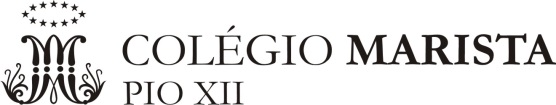 Plano de Estudos – Exame FinalComponente Curricular: Componente Curricular: Ciências Ciências Ciências Professor (a):Professor (a):Dra Josi Maria Zimmermann PeruzattoDra Josi Maria Zimmermann PeruzattoDra Josi Maria Zimmermann PeruzattoNível de Ensino:EF IIAno:8s2018ConteúdosConteúdosConteúdosConteúdosConteúdosCorpo humano: aspectos biofísicos, bioquímicos e fisiológicos de seus constituintes, leituras e relações culturais.Corpo humano e ecossistemas: fisiologia e adaptações.Interações e equilíbrios dinâmicos, respeito, cuidados e manutenção da saúde e da vida.Tecnologia, saúde e qualidade de vida dos seres humanos: aspectos éticos e culturais, e impactos ambientais, sociais, políticos e econômicos.Recursos naturais e modos de produção: impactos ambientais, sociais, políticos, econômicos e culturais.Conteúdos específicos: poluição, célula, histologia, sistema digestório, sistema endócrino, sistema circulatório, respiratório, urinário, excretor, reprodutor, nervoso, evolução e sentidos.Livro didático do 8º ano e roteiro de aprendizagem.Corpo humano: aspectos biofísicos, bioquímicos e fisiológicos de seus constituintes, leituras e relações culturais.Corpo humano e ecossistemas: fisiologia e adaptações.Interações e equilíbrios dinâmicos, respeito, cuidados e manutenção da saúde e da vida.Tecnologia, saúde e qualidade de vida dos seres humanos: aspectos éticos e culturais, e impactos ambientais, sociais, políticos e econômicos.Recursos naturais e modos de produção: impactos ambientais, sociais, políticos, econômicos e culturais.Conteúdos específicos: poluição, célula, histologia, sistema digestório, sistema endócrino, sistema circulatório, respiratório, urinário, excretor, reprodutor, nervoso, evolução e sentidos.Livro didático do 8º ano e roteiro de aprendizagem.Corpo humano: aspectos biofísicos, bioquímicos e fisiológicos de seus constituintes, leituras e relações culturais.Corpo humano e ecossistemas: fisiologia e adaptações.Interações e equilíbrios dinâmicos, respeito, cuidados e manutenção da saúde e da vida.Tecnologia, saúde e qualidade de vida dos seres humanos: aspectos éticos e culturais, e impactos ambientais, sociais, políticos e econômicos.Recursos naturais e modos de produção: impactos ambientais, sociais, políticos, econômicos e culturais.Conteúdos específicos: poluição, célula, histologia, sistema digestório, sistema endócrino, sistema circulatório, respiratório, urinário, excretor, reprodutor, nervoso, evolução e sentidos.Livro didático do 8º ano e roteiro de aprendizagem.Corpo humano: aspectos biofísicos, bioquímicos e fisiológicos de seus constituintes, leituras e relações culturais.Corpo humano e ecossistemas: fisiologia e adaptações.Interações e equilíbrios dinâmicos, respeito, cuidados e manutenção da saúde e da vida.Tecnologia, saúde e qualidade de vida dos seres humanos: aspectos éticos e culturais, e impactos ambientais, sociais, políticos e econômicos.Recursos naturais e modos de produção: impactos ambientais, sociais, políticos, econômicos e culturais.Conteúdos específicos: poluição, célula, histologia, sistema digestório, sistema endócrino, sistema circulatório, respiratório, urinário, excretor, reprodutor, nervoso, evolução e sentidos.Livro didático do 8º ano e roteiro de aprendizagem.Corpo humano: aspectos biofísicos, bioquímicos e fisiológicos de seus constituintes, leituras e relações culturais.Corpo humano e ecossistemas: fisiologia e adaptações.Interações e equilíbrios dinâmicos, respeito, cuidados e manutenção da saúde e da vida.Tecnologia, saúde e qualidade de vida dos seres humanos: aspectos éticos e culturais, e impactos ambientais, sociais, políticos e econômicos.Recursos naturais e modos de produção: impactos ambientais, sociais, políticos, econômicos e culturais.Conteúdos específicos: poluição, célula, histologia, sistema digestório, sistema endócrino, sistema circulatório, respiratório, urinário, excretor, reprodutor, nervoso, evolução e sentidos.Livro didático do 8º ano e roteiro de aprendizagem.